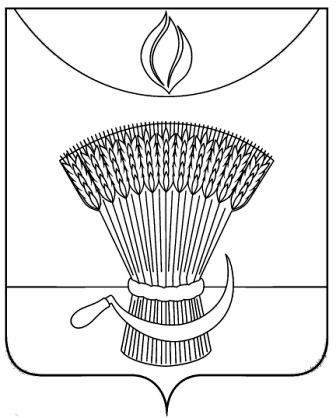 АДМИНИСТРАЦИЯ ГАВРИЛОВСКОГО РАЙОНАОТДЕЛ ОБРАЗОВАНИЯП Р И К А ЗОб итогах школьного этапа всероссийской олимпиады школьников по основы безопасности жизнедеятельности среди обучающихся общеобразовательных учреждений Гавриловского района в 2019-2020 учебном годуВ соответствии с Порядком проведения всероссийской олимпиады школьников, утвержденным приказом Министерства образования и науки Российской Федерации от 18.11.2013 №1252«Об утверждении Порядка проведения всероссийской олимпиады школьников», приказом отдела образования администрации района от 16.09.2019 №174 «О подготовке и проведении школьного этапа всероссийской олимпиады школьников на территории  района в 2019-2020 учебном году», ПРИКАЗЫВАЮ:1.Утвердить результаты школьного этапа всероссийской олимпиады школьников по основы безопасности жизнедеятельности в 2019-2020 учебном году (приложение№1). 2.Утвердить рейтинг победителей школьного этапа всероссийской олимпиады школьников по основы безопасности жизнедеятельности в 2019-2020 учебном году (приложение №2). 3.Утвердить рейтинг призеров школьного этапа всероссийской олимпиады школьников по основы безопасности жизнедеятельности в 2019-2020 учебном году (приложение№3)4.Контроль за исполнением настоящего приказа оставляю за собой.Начальник отдела образования                                              Н.Н. Кузенковаадминистрации районаПриложение №1УТВЕРЖДЕНЫприказом отдела образованияадминистрации района                                                                                                                                                                   от   16.10.2019      №Результатышкольного этапа всероссийской олимпиады школьников по основам безопасности жизнедеятельности в 2019-2020 учебном годуПриложение №2УТВЕРЖДЕНприказом отдела образованияадминистрации района                                                                                       от  16.10.2019             №Рейтинг  победителейшкольного этапа всероссийской олимпиады школьниковпо основам безопасности жизнедеятельности в 2019-2020 учебном годуПриложение №3УТВЕРЖДЕНприказом отдела образованияадминистрации районаот  16.10.2019             №Рейтинг  призеровшкольного этапа всероссийской олимпиады школьниковпо основам безопасности жизнедеятельности в 2019-2020 учебном году16.10.2019с.  Гавриловка 2-я№192№ п/пФИО участника (полностью)Класс ФИО учителя (полностью)Кол-во балловТип результата1.1-Пересыпкинский  2-Гавриловской сош1-Пересыпкинский  2-Гавриловской сош1-Пересыпкинский  2-Гавриловской сош1-Пересыпкинский  2-Гавриловской сош1Кахорова МунаварраХудайназаровна7Банникова ПолинаВикторовна23победитель2Пустовалов Артем Сергеевич7Банникова ПолинаВикторовна20победитель3Семерников Роман Сергеевич7Банникова ПолинаВикторовна20победитель4СаъдуллоеваСофия Сухробовна7Банникова ПолинаВикторовна19победитель5Михайловская Людмила Александровна7Банникова ПолинаВикторовна19победитель6Сафронова Татьяна Алексеевна7Банникова ПолинаВикторовна19победитель7Речнова Елизавета Михайловна7Банникова ПолинаВикторовна18победитель8Мусаелян ЕваАрменовна10БанниковаПолина Викторовна22победитель9Косенкова Елизавета Алексеевна10БанниковаПолина Викторовна21победитель10Илларионова Дарья Юрьевна10БанниковаПолина Викторовна18победитель11Кияев Максим Сергеевич10БанниковаПолина Викторовна13участник12Горячева УльянаАлександровна10БанниковаПолина Викторовна10участник13Логинов АнтонНиколаевич10БанниковаПолина Викторовна10участник2.МБОУ 2-Гавриловская сошМБОУ 2-Гавриловская сошМБОУ 2-Гавриловская сошМБОУ 2-Гавриловская сошМБОУ 2-Гавриловская сош14Копылова Алина Игоревна5Горбунова Галина Александровна13победитель15Михайлова Алина Сергеевна5Горбунова Галина Александровна12участник16Авдеева Галина Алексеевна5Горбунова Галина Александровна11участник17Филатова Татьяна Александровна5Горбунова Галина Александровна9участник18Болдырев Данила Александрович6Горбунова Галина Александровна17победитель19Разгильдяева Варвара Александровна6Горбунова Галина Александровна16призер20Конькова Виктория Александровна6Горбунова Галина Александровна16призер21Медведева Ульяна Алексеевна6Горбунова Галина Александровна15участник22Трифонова Алена Сергеевна6Горбунова Галина Александровна13участник23Костина Евгения Валерьевна6Горбунова Галина Александровна12участник24Кузьмин Владислав Юрьевич6Горбунова Галина Александровна12участник25Коньков Андрей Александрович7Горбунова Галина Александровна18Победитель26Федосеева Анна Сергеевна7Горбунова Галина Александровна17Призер27Вискова Анна Валерьевна7Горбунова Галина Александровна16участник28Мащенко Виктория Алексеевна7Горбунова Галина Александровна15участник29Чернецова Елизавета Сергеевна7Горбунова Галина Александровна15участник30Тельников Максим Сергеевич7Горбунова Галина Александровна14участник31Моисеев Кирилл Львович7Горбунова Галина Александровна14участник32Пустовалов Дмитрий Александрович8 Юрьевна15победитель33Фокин Антон Александрович8 Юрьевна15победитель34Новикова Надежда Васильевна8 Юрьевна14призер35Мальцева Екатерина Александровна8 Юрьевна12участник36Мещерякова Екатерина Викторовна8 Юрьевна12участник37Быстрова Лидия Васильевна8 Юрьевна12участник38Катрджян Лусине Рустамовна8 Юрьевна11участник39Сорокина Дарья Олеговна8 Юрьевна11участник40Хдрян Аня Мартиновна8 Юрьевна10участник41Степанникова Олеся Юрьевна8 Юрьевна10участник42Костина Ангелина Вадимовна8 Юрьевна8участник43Моисеева Марина Вячеславовна8 Юрьевна8участник44Панков Роман Андреевич9Горбунова Галина Александровна23победитель45Карякин Вадим Дмитриевич9Горбунова Галина Александровна21призер46Медведева Софья Алексеевна9Горбунова Галина Александровна19участник47Гребенникова Кристина Владимировна9Горбунова Галина Александровна17участник48Рогожина Инна Николаевна9Горбунова Галина Александровна16участник49Лачкова Елена Александровна9Горбунова Галина Александровна15участник50Бамбетова Дарья Владиславовна9Горбунова Галина Александровна14участник51Голоскевич Виктория Витальевна9Горбунова Галина Александровна13участник52Пашкова Инна Дмитриевна11Горбунова Галина Александровна26победитель53Баклыкова Мария Александровна11Горбунова Галина Александровна25участник54Мусаев Артур Хасбулаевич11Горбунова Галина Александровна23участник55Маслов Андрей Алексеевич11Горбунова Галина Александровна20участник3.1-Гавриловский  2-Гавриловской СОШ1-Гавриловский  2-Гавриловской СОШ1-Гавриловский  2-Гавриловской СОШ1-Гавриловский  2-Гавриловской СОШ1-Гавриловский  2-Гавриловской СОШ56Кувшинов Александр  Александрович6Трутнева Нина Егоровна16победитель57Пашкевич Артем Антонович6Трутнева Нина Егоровна15участник4.2-Пересыпкинский филиал _МБОУ 2- Гавриловская СОШ2-Пересыпкинский филиал _МБОУ 2- Гавриловская СОШ2-Пересыпкинский филиал _МБОУ 2- Гавриловская СОШ2-Пересыпкинский филиал _МБОУ 2- Гавриловская СОШ2-Пересыпкинский филиал _МБОУ 2- Гавриловская СОШ58Садомова Елизавета Сергеевна5Паршкова Татьяна Сергеевна6Участник59Бердников Сергей  Владимирович6Паршкова Татьяна  Сергеевна20Победитедь60Неронов Владислав Александрович6Паршкова Татьяна  Сергеевна17Победитедь61Черяпин Павел Валерьевич6Паршкова Татьяна  Сергеевна17Победитедь62Парфунова Юлия  Владимировна6Паршкова Татьяна  Сергеевна16Победитедь63Садомова Анна Сергеевна6Паршкова Татьяна  Сергеевна16Победитедь64Баранов Матвей Витальевич6Паршкова Татьяна  Сергеевна8Участник65Суслина  Дарья Геннадьевна6Паршкова Татьяна  Сергеевна7Участник66Баранова Дарья Александровна7Паршкова Татьяна Сергеевна16Победитель67Сметана Мария Николаевна7Паршкова Татьяна Сергеевна11Призёр68Парфунов Антон Владимирович7Паршкова Татьяна Сергеевна13Победитель69Егизбаев Даниил Александрович7Паршкова Татьяна Сергеевна9Участник70Иванова Ангелина Алексеевна7Паршкова Татьяна Сергеевна11Призёр71Пышкина Анастасия Александровна8Паршкова Татьяна Сергеевна18Победитель72Шуточкин Александр Васильевич8Паршкова Татьяна Сергеевна18Победитель73Рогожина Евгения Алексеевна8Паршкова Татьяна Сергеевна14Призер74Романов Кирил Вячеславович9Паршкова Татьяна Сергеевна22Победитель75Клёмин Денис Алексеевич9Паршкова Татьяна Сергеевна17Победитель76Белова Александра Викторовна9Паршкова Татьяна Сергеевна10Участник5.МБОУ 2 Гавриловская СОШ Осино-Гайский филиалМБОУ 2 Гавриловская СОШ Осино-Гайский филиалМБОУ 2 Гавриловская СОШ Осино-Гайский филиалМБОУ 2 Гавриловская СОШ Осино-Гайский филиалМБОУ 2 Гавриловская СОШ Осино-Гайский филиал77Королева Анастасия Витальевна8Соколова Светлана Ивановна12Участник 78Сысоева Елизавета Романовна8Соколова Светлана Ивановна12Участник 79Байнова Александра Константиновна6Соколова Светлана Ивановна12призёр80Волынкина Таисия Николаевна6Соколова Светлана Ивановна15победитель81Гришина Яна Сергеевна5Соколова Светлана Ивановна8Участник 82Кирсанова Анастасия Александровна5Соколова Светлана Ивановна11победитель83Байнова Виктория Константиновна7Соколова Светлана Ивановна14Участник 84Филатов Кирилл Игоревич7Соколова Светлана Ивановна13Участник 85Зайцев Сергей Витальевич9Соколова Светлана Ивановна14Призёр 86Романов Никита Александрович9Соколова Светлана Ивановна16победитель87Жабкина Виктория Александровна11Соколова Светлана Ивановна12участник88Полянский Дмитрий Вадимович11Соколова Светлана Ивановна10участник6.Козьмодемьяновский филиал МБОУ 2 Гавриловской сошКозьмодемьяновский филиал МБОУ 2 Гавриловской сошКозьмодемьяновский филиал МБОУ 2 Гавриловской сошКозьмодемьяновский филиал МБОУ 2 Гавриловской сошКозьмодемьяновский филиал МБОУ 2 Гавриловской сош89Крюков Данил Алексеевич6Першина Ирина Николаевна17Победитель90Клемин Максим Романович 6Першина Ирина Николаевна16Победитель91Пустотин Алексей Петрович8Першина Ирина Николаевна9Участник 92Егормин  Дмитрий Иванович9Першина Ирина Николаевна9Участник 7.Булгаковский филиал МБОУ 2 Гавриловской СОШБулгаковский филиал МБОУ 2 Гавриловской СОШБулгаковский филиал МБОУ 2 Гавриловской СОШБулгаковский филиал МБОУ 2 Гавриловской СОШБулгаковский филиал МБОУ 2 Гавриловской СОШ93Ященко Елена Алексеевна6Власов Александр Анатольевич14 Победитель94Иванова Александра Игоревна6Власов Александр Анатольевич13 Победитель95Коляденцева Дарья Александровна6Власов Александр Анатольевич14 Победитель96Плужников Алексей Петрович7Власов Александр Анатольевич18 Победитель97Иванов Сергей Алексеевич7Власов Александр Анатольевич16 Победитель98Тараканова Дарья Александровна8Власов Александр Анатольевич14 Призер99Димова Татьяна Сергеевна9Власов Александр Анатольевич23 Победитель100Шохина Елена Алексеевна9Власов Александр Анатольевич18 Победитель№ п/пФИО участника (полностью)Класс ФИО учителя (полностью)Кол-во балловТип результатаОО1Кахорова МунаварраХудайназаровна7Банникова ПолинаВикторовна23победитель1-Пересыпкинский филиал2Пустовалов Артем Сергеевич7Банникова ПолинаВикторовна20победитель1-Пересыпкинский филиал3Семерников Роман Сергеевич7Банникова ПолинаВикторовна20победитель1-Пересыпкинский филиал4СаъдуллоеваСофия Сухробовна7Банникова ПолинаВикторовна19победитель1-Пересыпкинский филиал5Михайловская Людмила Александровна7Банникова ПолинаВикторовна19победитель1-Пересыпкинский филиал6Сафронова Татьяна Алексеевна7Банникова ПолинаВикторовна19победитель1-Пересыпкинский филиал7Речнова Елизавета Михайловна7Банникова ПолинаВикторовна18победитель1-Пересыпкинский филиал8Мусаелян ЕваАрменовна10БанниковаПолина Викторовна22победитель1-Пересыпкинский филиал9Косенкова Елизавета Алексеевна10БанниковаПолина Викторовна21победитель1-Пересыпкинский филиал10Илларионова Дарья Юрьевна10БанниковаПолина Викторовна18победитель1-Пересыпкинский филиал11Копылова Алина Игоревна5Горбунова Галина Александровна13победительМБОУ 2-Гавриловская сош12Болдырев Данила Александрович6Горбунова Галина Александровна17победительМБОУ 2-Гавриловская сош13Коньков Андрей Александрович7Горбунова Галина Александровна18ПобедительМБОУ 2-Гавриловская сош14Пустовалов Дмитрий Александрович8Одрова Наталия Юрьевна15победительМБОУ 2-Гавриловская сош15Фокин Антон Александрович8Одрова Наталия Юрьевна15победительМБОУ 2-Гавриловская сош16Панков Роман Андреевич9Горбунова Галина Александровна23победительМБОУ 2-Гавриловская сош17Пашкова Инна Дмитриевна11Горбунова Галина Александровна26победительМБОУ 2-Гавриловская сош18Кувшинов Александр  Александрович6Трутнева Нина Егоровна16победитель1-Гавриловский филиал19Бердников Сергей  Владимирович6Паршкова Татьяна  Сергеевна20Победитедь2-Пересыпкинский филиал20Неронов Владислав Александрович6Паршкова Татьяна  Сергеевна17Победитедь2-Пересыпкинский филиал21Черяпин Павел Валерьевич6Паршкова Татьяна  Сергеевна17Победитедь2-Пересыпкинский филиал22Парфунова Юлия  Владимировна6Паршкова Татьяна  Сергеевна16Победитедь2-Пересыпкинский филиал23Садомова Анна Сергеевна6Паршкова Татьяна  Сергеевна16Победитедь2-Пересыпкинский филиал24Баранова Дарья Александровна7Паршкова Татьяна Сергеевна16Победитель2-Пересыпкинский филиал25Парфунов Антон Владимирович7Паршкова Татьяна Сергеевна13Победитель2-Пересыпкинский филиал26Пышкина Анастасия Александровна8Паршкова Татьяна Сергеевна18Победитель2-Пересыпкинский филиал27Шуточкин Александр Васильевич8Паршкова Татьяна Сергеевна18Победитель2-Пересыпкинский филиал28Романов Кирил Вячеславович9Паршкова Татьяна Сергеевна22Победитель2-Пересыпкинский филиал29Клёмин Денис Алексеевич9Паршкова Татьяна Сергеевна17Победитель2-Пересыпкинский филиал30Волынкина Таисия Николаевна6Соколова Светлана Ивановна15победительОсино-Гайский филиал31Кирсанова Анастасия Александровна5Соколова Светлана Ивановна11победительОсино-Гайский филиал32Романов Никита Александрович9Соколова Светлана Ивановна16победительОсино-Гайский филиал33Крюков Данил Алексеевич6Першина Ирина Николаевна17ПобедительКозьмодемьяновский филиал34Клемин Максим Романович 6Першина Ирина Николаевна16ПобедительКозьмодемьяновский филиал35Ященко Елена Алексеевна6Власов Александр Анатольевич14 ПобедительБулгаковский филиал36Иванова Александра Игоревна6Власов Александр Анатольевич13 ПобедительБулгаковский филиал37Коляденцева Дарья Александровна6Власов Александр Анатольевич14 ПобедительБулгаковский филиал38Плужников Алексей Петрович7Власов Александр Анатольевич18 ПобедительБулгаковский филиал39Иванов Сергей Алексеевич7Власов Александр Анатольевич16 ПобедительБулгаковский филиал40Димова Татьяна Сергеевна9Власов Александр Анатольевич23 ПобедительБулгаковский филиал41Шохина Елена Алексеевна9Власов Александр Анатольевич18 ПобедительБулгаковский филиал№ п/пФИО участника (полностью)Класс ФИО учителя (полностью)Кол-во балловТип результатаОО1Разгильдяева Варвара Александровна6Горбунова Галина Александровна16призерМБОУ 2-Гавриловская сош2Конькова Виктория Александровна6Горбунова Галина Александровна16призерМБОУ 2-Гавриловская сош3Федосеева Анна Сергеевна7Горбунова Галина Александровна17ПризерМБОУ 2-Гавриловская сош4Новикова Надежда Васильевна8Одрова Наталия Юрьевна14призерМБОУ 2-Гавриловская сош5Карякин Вадим Дмитриевич9Горбунова Галина Александровна21призерМБОУ 2-Гавриловская сош6Сметана Мария Николаевна7Паршкова Татьяна Сергеевна11Призёр2-Пересыпкинский филиал7Иванова Ангелина Алексеевна7Паршкова Татьяна Сергеевна11Призёр2-Пересыпкинский филиал8Рогожина Евгения Алексеевна8Паршкова Татьяна Сергеевна14Призер2-Пересыпкинский филиал9Байнова Александра Константиновна6Соколова Светлана Ивановна12призёрОсино-Гайский филиал10Зайцев Сергей Витальевич9Соколова Светлана Ивановна14Призёр Осино-Гайский филиал11Тараканова Дарья Александровна8Власов Александр Анатольевич14 ПризерБулгаковский филиал